		DECRETO Nº. 4.115 DE  11 DE JANEIRO DE 2022.Institui o calendário oficial de feriados e pontos facultativos para o exercício de 2022 para os órgãos e as entidades da Administração Direta e Autárquica do Poder Executivo Municipal, e dá outras providências.O PREFEITO DO MUNICÍPIO DE CÓRREGO FUNDO, no uso das atribuições que lhe confere o artigo 91, inciso I, da Lei Orgânica do Município, 	D E C R E T A:	Art. 1º - Fica fixado o calendário de feriados e pontos facultativos do ano de 2022 para os órgãos e as entidades da administração direta e autárquica do Poder Executivo municipal:01 de janeiro, sábado, Confraternização Universal (feriado nacional);	II - 28 de fevereiro, segunda-feira, véspera de Carnaval (ponto facultativo);	III - 01 de março, terça-feira, Carnaval (ponto facultativo);	IV - 02 de março, quarta-feira de Cinzas (ponto facultativo até as 12 horas);	V - 15 de abril, sexta-feira, Paixão de Cristo (feriado nacional);	VI - 21 de abril, quinta-feira, Tiradentes (feriado nacional);	VII- 22 de abril, sexta-feira, pós-feriado (ponto facultativo)	VIII - 1º de maio, domingo, Dia Mundial do Trabalho (feriado nacional);	IX - 16 de junho, quinta-feira, Corpus Christi (ponto facultativo);	X- 17 de junho, sexta-feira (ponto facultativo); XI- 07 de setembro, quarta-feira, Independência do Brasil (feriado nacional);	XII - 12 de outubro, quarta-feira, Nossa Senhora Aparecida (feriado nacional);	XIII - 23 de outubro, domingo, Emancipação do Município (feriado municipal);	XIV - 28 de outubro, sexta-feira, Dia do Servidor Público (ponto facultativo);	XV - 02 de novembro, quarta-feira, Finados (feriado nacional);	XVI - 14 de novembro, segunda-feira, véspera de feriado (ponto facultativo);	XVII- 15 de novembro, terça-feira, Proclamação da República (feriado nacional);	XVIII - 08 de dezembro, quinta-feira, celebração de Nossa Senhora da Conceição (ponto facultativo);	XIX- 09 de dezembro, sexta-feira, (ponto facultativo);	XX - 25 de dezembro, domingo, Natal (feriado nacional).	Parágrafo único - Os servidores da Educação que exercem suas atribuições funcionais nas escolas municipais seguirão calendário escolar próprio.Art. 2º - Nas datas fixadas no art. 1º deste Decreto o atendimento relativo aos serviços públicos considerados essenciais deve ser garantido por meio de escalas de plantão ou por ato definido pelo (a) secretário(a) municipal/diretor do SAAE responsável.Parágrafo único - Para efeitos deste Decreto, consideram-se serviços públicos essenciais:I - O tratamento e abastecimento de água/Captação e tratamento de esgoto;II - A assistência à saúde/UPA;III - A distribuição de medicamentos;IV - Limpeza pública das ruas e praças/Coleta de lixo urbano;V - Velório municipal/cemitério.Art. 3º - Fica estabelecido que, excepcionalmente, na data de 14 de abril do corrente ano o expediente nas repartições públicas internas e externas da Administração Direta e Indireta do Município de Córrego Fundo, se dará no horário corrido compreendido entre 07h:00 e 12h:00.Parágrafo único - A jornada de trabalho prevista no caput é extensiva aos servidores cuja jornada diária de trabalho seja de 8 horas.Art. 4º - Não se aplica aos órgãos e às entidades da administração direta e autárquica do Poder Executivo municipal os pontos facultativos estabelecidos em decreto federal ou estadual.Art. 5°- Este Decreto pode ser alterado no que se refere aos pontos facultativos, observado o princípio da conveniência e oportunidade da Administração Pública Municipal. Art. 6º - As situações excepcionais serão resolvidas pontualmente pelos gestores de cada Secretaria ou Autarquia.	Art. 7º - Para cumprimento deste Decreto, dê-se ciência, via imprensa, à população corregofundense, a fim de que conheçam e se adequem aos horários de atendimento dos serviços administrativos municipais aqui alterados.	Art. 8º - Este Decreto entrará em vigor na data de sua publicação, revogando as disposições em contrário. Córrego Fundo/MG, 11 de janeiro de 2022.DANILO OLIVEIRA CAMPOSPrefeito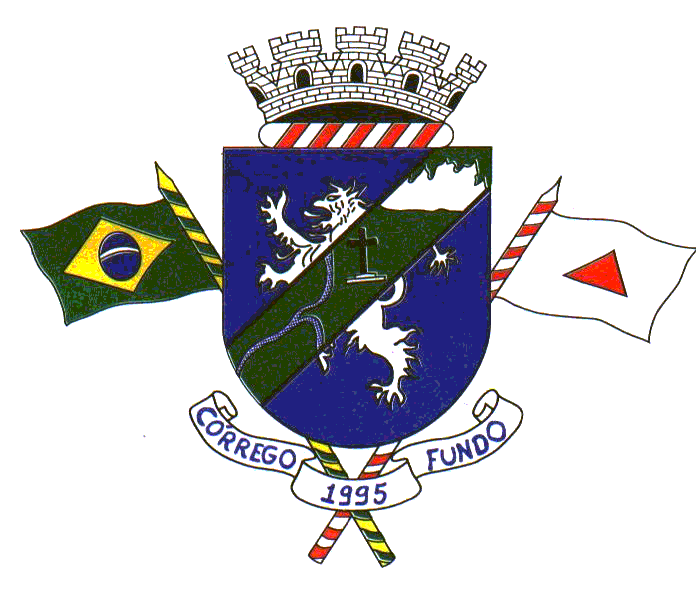 